.SECTION 1: TWINKLE X 2SECTION 2: BASIC FORWARD, BASIC BACKSECTION 3: BASIC FORWARD, BASIC BACKSECTION 4: ¼ TURN LEFT, BASIC BACKOnce beginners have mastered the steps, you can do this dance in equal sized lines holding hands, letting go as you turn ¼ and then holding hands with the dancers in the rows next to you.Have fun and sing along!This dance was written for a friend’s 40th birthday party as this song was released in the year she was born and we needed a waltz for beginners with an easy turn to teach at her line dance party.Split floor for : Love Letters to Strawberry Wine by Deanna Carter on Most Awesome Line Dance Album 3 and The Same Side for Time to Fly.Birthday Waltz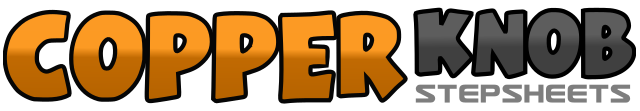 .......Count:24Wall:4Level:Absolute Beginner.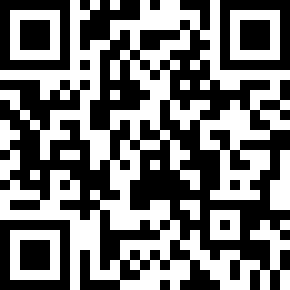 Choreographer:Sandra Kirkham (UK) - April 2007Sandra Kirkham (UK) - April 2007Sandra Kirkham (UK) - April 2007Sandra Kirkham (UK) - April 2007Sandra Kirkham (UK) - April 2007.Music:The Last Waltz - Englebert HumperdinkThe Last Waltz - Englebert HumperdinkThe Last Waltz - Englebert HumperdinkThe Last Waltz - Englebert HumperdinkThe Last Waltz - Englebert Humperdink........1, 2, 3Cross left over right, step right to right side, step left next to right4, 5, 6Cross right over left, step left to left side, step right next to left1, 2, 3Step forward on left foot, step right next to left, step left in place4, 5, 6Step back right, step left next to right, step right in place1, 2, 3Step forward on left foot, step right next to left, step left in place4, 5, 6Step back right, step left next to right, step right in place1, 2, 3Step left foot ¼ turn to left, step right next to left, step left in place4, 5, 6Step back right, step left next to right, step right in place